港南区連合町内会長連絡協議会５月定例会日　時　令和５年５月１９日（金）１４時４５分～　場　所　港南区役所６階６０１，６０２会議室　　　１　報告事項　　　　　　　　　　　　　　　　　　　　　　　　　　　　　　　（１）警察関係（防犯・交通事故情報）（２）消防関係（火災・救急状況等報告）２　依頼事項　　　　　　　　　　　　　　　　　　　　　　　　　　　　　　　（１）令和５年住宅・土地統計調査の実施について３　情報提供　　　　　　　　　　　　　　　　　　　　　　　　　　　　　　　（１）「令和５年度港南区運営方針」の策定について（２）令和４年度ＩＣＴ活用アンケート結果について（３）用途地域等の見直し都市計画市素案の説明会開催について【市連】（４）第５期横浜市福祉保健計画素案とパブリックコメントの実施について【市連】（５）子どもの通学路交通安全対策事業について（６）「８３太郎（ハチサンたろう）」ポロシャツの申込期間延長について（７）第11回港南区ひまわりの花　絵画コンクールについて（８）令和５年度「まちの給水所」実施について４　各種広報紙・チラシ等の配布・回覧・掲示　　　　　　　　　　　　　　　　５　区連長活動報告　　　　　　　　　　　　　　　　　　　　　　　　　　　　６　各団体活動報告　　　　　　　　　　　　　　　　　　　　　　　　　　　　１　報告事項　　　　　　　　　　　　　　　　　　　　（１）警察関係① 防犯（生活安全課）◆刑法犯罪の認知件数（令和５年累計【４月末現在】）【暫定値】区内　２２４件　前年比　－４１件◆特殊詐欺の認知件数（令和５年累計【４月末現在】）【暫定値】区内　　１１件　前年比　－　６件　　被害額約４，６５０万円◆令和５年４月中における区内の特殊詐欺被害は３件です。前年と比べ１件減少しています。② 交通（交通課）◆交通事故情報 （令和５年累計【４月末現在】）区内　１６８件　前年比　　＋３６件◆令和５年４月中における区内の人身交通事故の発生件数は４７件です。前年と比べ７件増加しています。 問合せ　港南警察署 　電話　８４２－０１１０ （２）消防関係◆火災件数区内　 　９件 前年比 －　９件　焼損床面積 　 　 ４７㎡ 前年比 －　８１㎡＜港南区内の主な火災原因＞１位　たばこ　　３件（前年比＋１件）２位　配線器具　１件（前年比－１件）３位　こんろ　　１件（前年比＋１件）市内 ２７５件 前年比 ＋２５件　焼損床面積 ２，７７６㎡ 前年比 ＋３８２㎡　◆救急件数区内　　４，５４０件　前年比　－　１１件市内　７６，０２１件　前年比　＋２６０件 問合せ　港南消防署総務・予防課予防係　電話　８４４－０１１９ ２　依頼事項　　　　　　　　　　　　　　　　　　 令和５年住宅・土地統計調査の実施について（広報よこはま９月号掲載予定）本年10月１日を調査期日として、統計法に基づく基幹統計調査である住宅・土地統計調査を総務省所管により実施します。つきましては、本調査の趣旨を御理解いただき、円滑に調査が実施できるよう御協力のほどよろしくお願いいたします。【調査の概要】調査の目的住宅及び土地とこれらを取り巻く環境に関する国民生活の実態を総合的に明らかにすることにより、国及び地方公共団体の住生活関係諸施策の基礎資料を得ることを目的としています。また、多様化している居住状況や少子・高齢化等の社会・経済状況の変化を踏まえ、耐震性・省エネルギー性などの住宅性能水準の達成度や少子・高齢社会を支える居住環境の整備等の実態を明らかにします。調査の対象港南区では5,100世帯を無作為抽出して調査します。調査項目・現在住んでいる住居に関する事項・世帯に関する事項・現住居以外の住宅に関する事項　　　　など問合せ　港南区総務課統計選挙係　電話　８４７－８３０８３　情報提供　　　　　　　　　　　　　　　　　　 （１）「令和５年度港南区運営方針」の策定について（広報よこはま６月号掲載予定）令和５年度の区政の基本目標や目標達成に向けた取組などをまとめた「令和５年度港南区運営方針」を策定しました。次世代につなげる「愛あふれる💛ふるさと港南に」を基本目標とし、「地域の皆さまと協働で進める地域づくり」と「区民の皆さまに寄り添う身近な区役所の運営」に取り組みます。また、今年度も「あったかデジタル 港南」を推進し、これまでの区役所業務にデジタルをプラスした「ぷらすデジタル」の取組を進めます。《主な事業・取組》・「安全・安心のまちづくり」として、登下校時に子どもを見守る環境づくりを行う「港南ひまわり８３（ハチサン）運動」を地域全体で進めます。・「見守り・支えあいのまちづくり」として、「第４期港南ひまわりプラン」の中間振り返りを外部機関等と連携して実施し、プラン後半期の更なる推進を図ります。・「誰もが元気で健やかに暮らせるまちづくり」として、子育て世代向けにLINE公式アカウントを活用し、プッシュ型で配信する”with港南”を推進します。・「住み続けたいまちづくり」として、区内を巡るデジタルスタンプラリーイベントを開催します。・「正確・丁寧な行政サービスの提供」として、区民の皆さまに「寄り添った」窓口対応、「伝わる」広報に取り組みます。令和５年度運営方針は、５月下旬に自治会町内会長の皆さまにお届けします。引き続き、ご理解・ご協力をよろしくお願いします。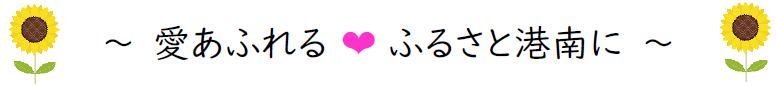 問合せ　港南区区政推進課企画調整係　電話　８４７－８３２８（２）令和４年度ＩＣＴ活用アンケート結果について　　　　　　　　　　　　２、３月の区連会にて実施しました「令和４年度ＩＣＴ活用アンケート」について、結果がまとまりましたので、ご報告いたします。実施にあたり、各地区連合町内会及び自治会町内会にご協力いただき誠にありがとうございました。【概要】回答率　連合は100％、自治会町内会は46％に回答のご協力をいただきました。自治会町内会活動のＩＣＴ活用状況　78％の団体が何らかのICTを活用していると回答いただきました。連合は87%、自治会町内会は77％でした。「役員同士の連絡にLINE等のSNSやメールを活用している」が70％と最も多く、次いで「行事の案内通知へのSNS等の活用」20％、「ホームページの作成」16％の順でした。自治会町内会活動でＩＣＴ活用が難しいと思われる要因　「詳しい人がいない（少ない）」が64％と最も多く、次いで「機材等がない」50%、「費用が高い」33％の順でした。自治会町内会活動で今後活用してみたいと思うもの　「行政への書類をオンラインで提出」が63％と最も多く、次いで「LINE等のSNS」が53％、「オンライン会議」が36％でした。アンケート結果は、地域に寄り添ったＩＣＴ活用を支援するための参考とします。＜ＩＣＴ活用を支援するための今年度の取組＞・ＩＣＴ活用講座（※）・港南区地域活動ＩＣＴ導入補助金・電子申請できる手続きの拡充　　等※ ＩＣＴ活用講座については、ご好評につき今年度の受付は一旦締切りましたが、講座受講のご希望がございましたら港南区民活動支援センター（841－9361）へご相談ください。問合せ　港南区区政推進課地域力推進担当　電話　８４７－８３８３（３）用途地域等の見直し都市計画市素案の説明会開催について【市連】（広報よこはま６月号掲載予定） 「用途地域」とは、土地利用の目的に応じて13種類に分かれた地域のことで、建築できる用途や規模などに関する一定のルールを定めたものです。 近年の社会情勢を踏まえ、市民の暮らしやすさの向上や多様な活動の実現等につなげていくために、用途地域等の見直しを行います。 昨年度いただいた市素案（案）に対する市民のみなさまのご意見を踏まえ、市素案を作成しましたので、説明会を開催します。・動画配信　[期間：令和５年６月３０日（金）から７月２８日(金）]・会場開催　[期間：令和５年７月３日（月）から７月２１日（金）、港南公会堂（７日（金））など市内16会場]概要をまとめたリーフレットを、６月初旬から見直し予定区域に戸別配布するとともに、各区役所等でも配布するほか、市のホームページでも公開する予定です。 問合せ　建築局都市計画課　電話　６７１－２６５８ （４）第５期横浜市福祉保健計画素案とパブリックコメントの実施について【市連】（広報よこはま６月号掲載予定）第５期横浜市地域福祉保健計画の素案がまとまりました。５月２６日（金）から６月２７日（火）までパブリックコメントを行います。いただいた意見を踏まえ、令和６年３月に計画を策定する予定です。＜提出方法＞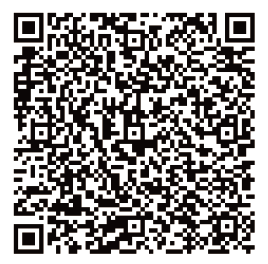 電子申請システム（５月２６日からアクセス可能です。）右の二次元コードからアクセスしてください。電子メールkf-chifukukeikaku@city.yokohama.jpFAX045-664-3622問合せ　港南区福祉保健課　電話　８４７－８４４１（５）子どもの通学路交通安全対策事業について横浜市では、令和５年度から、交通事故データやＥＴＣ2.0で収集した車両速度などのビッグデータを活用し、ハード・ソフト両面で子どもの通学路交通安全対策事業に重点的に取り組みます。また、児童を対象とした交通安全教育、地域や保護者と連携した見守り活動などの交通安全対策をモデル的に実施する交通安全推進校に、永野小学校（港南区）を選定しました。【参考】「こども・交通事故データマップ」を公開しています。横浜市では、市内全域の小学生・中学生の交通事故の発生場所や事故の概要をGoogleマップ（マイマップ機能）で確認できる「こども・交通事故データマップ」を公開しています。 子どもの交通事故に特化して、多くの方が使い慣れているGoogleマップ（マイマップ機能）をベースに、操作のしやすさやわかりやすさを重視した地図として「見える化」しています。 地域子どもの安全対策協議会の皆様や地域の方々、保護者の皆様も、ぜひ、通学路の安全点検や日頃の交通安全活動などで、ご活用ください。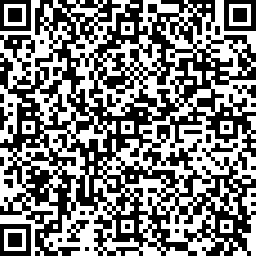 右の二次元コード、検索からアクセスできます。 問合せ　道路局交通安全・自転車政策課　電話　６７１－２３２３ （６）「８３太郎（ハチサンたろう）」ポロシャツの申込期間延長について４月区連会でお知らせしております「８３太郎」のポロシャツを、皆さんにもっと知っていただくために、申込期間を延長します。イベントや日々の活動をお揃いのシャツで実施しませんか？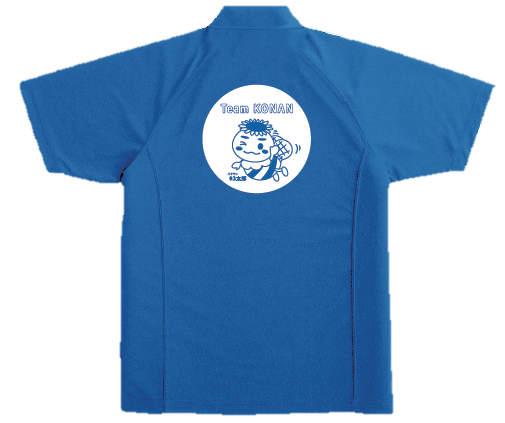 ご希望の方は、気軽に問合せ先にご連絡ください。詳細、注文書は別紙をご確認ください。【申込期限】令和５年６月３０日（金）※納品は８月頃となります。問合せ　港南区地域振興課８３運動担当　電話　８４７－８３９６（７）第11回港南区ひまわりの花　絵画コンクールについて（広報よこはま７月号掲載予定）港南区の花「ひまわり」を描いた作品を募集します。港南区商店街連合会と区役所の共催で開催しており、例年、１，０００点近い作品をご応募いただいております。各小学校には、別途協力依頼していますが、自治会町内会長の皆様にも、情報提供させていただきます。【応募資格】区内在住・在学の小学生（近隣区在住の小学生も可）※港南区とひまわりを介して交流のある、宮城県大崎市の小学生も参加します。【募集締切】令和５年９月８日（金）【提出先・問合せ先】港南区役所地域振興課　　港南４－２－１０　　ＴＥＬ　８４７－８３９１問合せ　港南区地域振興課地域運営推進係　電話　８４７－８３９１（８）令和５年度「まちの給水所」実施について熱中症対策の一環として、区内施設・事業所等の協力のもと、外出時の飲料水等の提供や一時休息所の設置を行います。この事業を通して、施設と地域とのつながりや、地域の居場所としての機能の強化を進めます。自治会町内会の皆様には、この事業内容及び施設の取組について知っていただくとともに、ご活用をお願いします。【事業概要】　　１.　実施内容（1）飲料水等の水分提供（2）一時休息所の設置２.　実施期間令和５年６月１日（木）～９月３０日（土）３.　主な実施場所　横浜笹下郵便局・上大岡ゆう保育園・下永谷地域ケアプラザ　など問合せ　港南区社会福祉協議会　電話　８４１－０２５６４　各種広報紙・チラシ等の配布・回覧・掲示　　　　自治会町内会長あて送付資料ア　令和５年度「二輪車交通事故防止強化月間、暴走族追放強化月間」横浜市実施要綱＜横浜市交通安全対策協議会＞イ　令和５年度「各種団体総会報告書」の送付について各種団体（神奈川県共同募金会港南区支会、日本赤十字社神奈川県支部横浜市地区本部港南区地区委員会、港南区社会を明るくする運動実施委員会）の報告書および議案書を自治会町内会長あてに送付します。【送付書類】・各種団体総会報告書の送付について（案内文）・各種団体報告書・神奈川県共同募金会港南区支会　議案書　　　 ・日本赤十字社神奈川県支部横浜市地区本部港南区地区委員会　議案書・港南区社会を明るくする運動実施委員会 議案書＜港南区社会福祉協議会＞（２）回覧チラシア　「風のおくりもの　第41号」の回覧について＜社会福祉法人　そよかぜの丘＞○ 依頼事項一覧※　各連合町内会（ 連合 ）、単位自治会町内会（ 単会 ）に依頼中の議題を掲載○ 主な行事日程（令和５年５月２１日～令和５年７月３１日）※　地区連合町内会長が出席する主な行事を掲載しています。※　出席依頼は、別途担当部署からいたします。○自治会町内会への配布資料(５月下旬に自治会町内会指定場所にお届けします)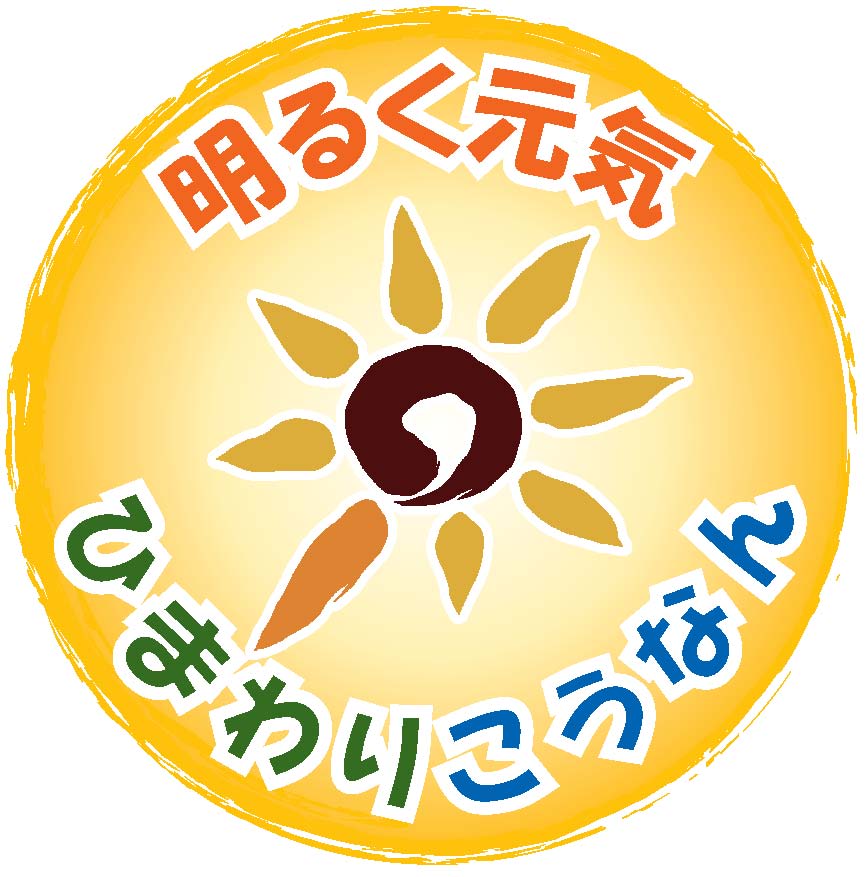 区連会説明議　題依頼先提出期限提出先令和５年３月2-1 令和５年度緊急時情報伝達システムへの事前登録について連合　単会令和５年５月３１日（水）総務課危機管理・地域防災担当（847-8315）令和５年３月2-2 令和５年度自治会町内会、地区連合町内会現況届の提出について単会令和５年５月９日（火）地域振興課地域運営推進係（847-8391）令和５年３月2-2 令和５年度自治会町内会、地区連合町内会現況届の提出について連合令和５年５月３１日（水）地域振興課地域運営推進係（847-8391）令和５年３月2-3 地域活動推進費補助金及び地域防犯灯維持管理費補助金連合　単会令和５年８月３１日（木）地域振興課地域運営推進係（847-8391）令和５年３月2-3 地域防犯活動補助金単会令和５年８月３１日（木）地域振興課地域運営推進係（847-8391）令和５年３月2-3 町の防災組織活動費補助金単会令和５年８月３１日（木）総務課危機管理・地域防災担当（847-8315）令和５年３月2-3こうなん地域美化活動補助金連合令和５年８月３１日（木）地域振興課資源化推進担当（847-8398）令和５年３月2-3 地域で育て子どもたち事業補助金連合事業実施の１か月前地域振興課青少年育成担当（847-8396）令和５年３月2-3 港南区地域活動ＩＣＴ導入補助金連合　単会令和５年７月３１日（月）区政推進課地域力推進担当（847-8383）令和５年３月2-3 地域力アップ補助金連合令和５年９月２９日（金）区政推進課地域力推進担当（847-8383）区連会説明議　題依頼先提出期限提出先令和５年３月2-3 港南ひまわりプラン応援補助金連合令和５年６月３０日（金）福祉保健課事業企画担当（847-8441）令和５年３月2-4 令和５年度ＬＥＤ防犯灯整備事業について単会令和５年５月３１日（水）地域振興課地域運営推進係（847-8391）令和５年４月2-1令和５年地域防犯カメラ設置補助制度について【市連】単会令和５年７月３１日（月）地域振興課地域運営推進係（847-8391）令和５年４月2-2令和６年度自治会町内会館整備について【市連】単会令和５年７月１４日（金）地域振興課地域運営推進係（847-8391）日　時事　業　名会　場主　催６月２０日（火）１１時から防犯協会総会港南区役所６階６０１・６０２会議室港南防犯協会１３時３０分から子どもゆめワールド実行委員会港南区役所６階６０１・６０２会議室こうなん子どもゆめワールド実行委員会１４時１５分から区連会総会港南区役所６階６０１・６０２会議室港南区連合町内会長連絡協議会１４時４５分から区連会６月定例会港南区役所６階６０１・６０２会議室港南区連合町内会長連絡協議会７月２０日（木）　午後（時間は調整中）区連会７月定例会港南区役所６階６０１・６０２会議室港南区連合町内会長連絡協議会議　題単会会長回覧板ポスター「令和５年度港南区運営方針」の策定について○令和４年度ＩＣＴ活用アンケート結果について○用途地域等の見直し都市計画市素案の説明会開催について【市連】○令和５年度「二輪車交通事故防止強化月間、暴走族追放強化月間」横浜市実施要綱○令和５年度「各種団体報告書」○風のおくりもの　第41号○